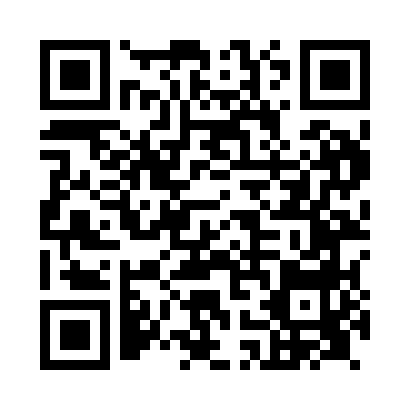 Prayer times for Bampton, Cumbria, UKWed 1 May 2024 - Fri 31 May 2024High Latitude Method: Angle Based RulePrayer Calculation Method: Islamic Society of North AmericaAsar Calculation Method: HanafiPrayer times provided by https://www.salahtimes.comDateDayFajrSunriseDhuhrAsrMaghribIsha1Wed3:205:321:086:198:4610:572Thu3:195:291:086:208:4710:583Fri3:185:271:086:218:4910:594Sat3:175:251:086:228:5111:005Sun3:165:231:086:238:5311:016Mon3:155:211:086:248:5511:017Tue3:145:191:086:268:5711:028Wed3:135:171:076:278:5811:039Thu3:125:151:076:289:0011:0410Fri3:115:141:076:299:0211:0511Sat3:105:121:076:309:0411:0612Sun3:095:101:076:319:0611:0713Mon3:085:081:076:329:0711:0814Tue3:075:061:076:339:0911:0815Wed3:065:051:076:349:1111:0916Thu3:055:031:076:359:1311:1017Fri3:055:011:076:369:1411:1118Sat3:045:001:076:379:1611:1219Sun3:034:581:086:389:1811:1320Mon3:024:571:086:399:1911:1421Tue3:024:551:086:409:2111:1422Wed3:014:541:086:419:2211:1523Thu3:004:521:086:419:2411:1624Fri3:004:511:086:429:2611:1725Sat2:594:501:086:439:2711:1826Sun2:584:481:086:449:2811:1827Mon2:584:471:086:459:3011:1928Tue2:574:461:086:469:3111:2029Wed2:574:451:086:469:3311:2130Thu2:564:441:096:479:3411:2131Fri2:564:431:096:489:3511:22